Saksliste for 1. styremøte 2018 perioden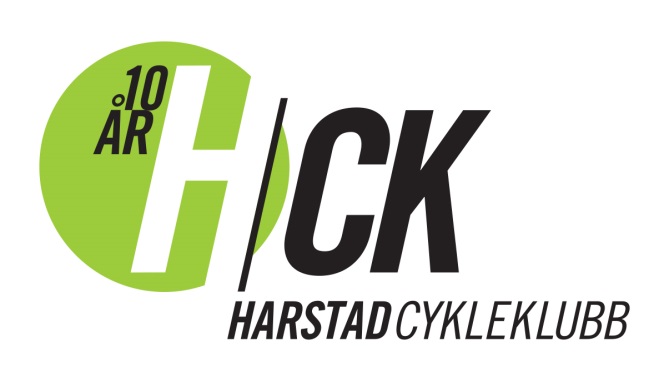 Dato: 		Mandag 22. mars 2018	Kl.:		Kl. 19:00 – 21:00Sted:	Scandic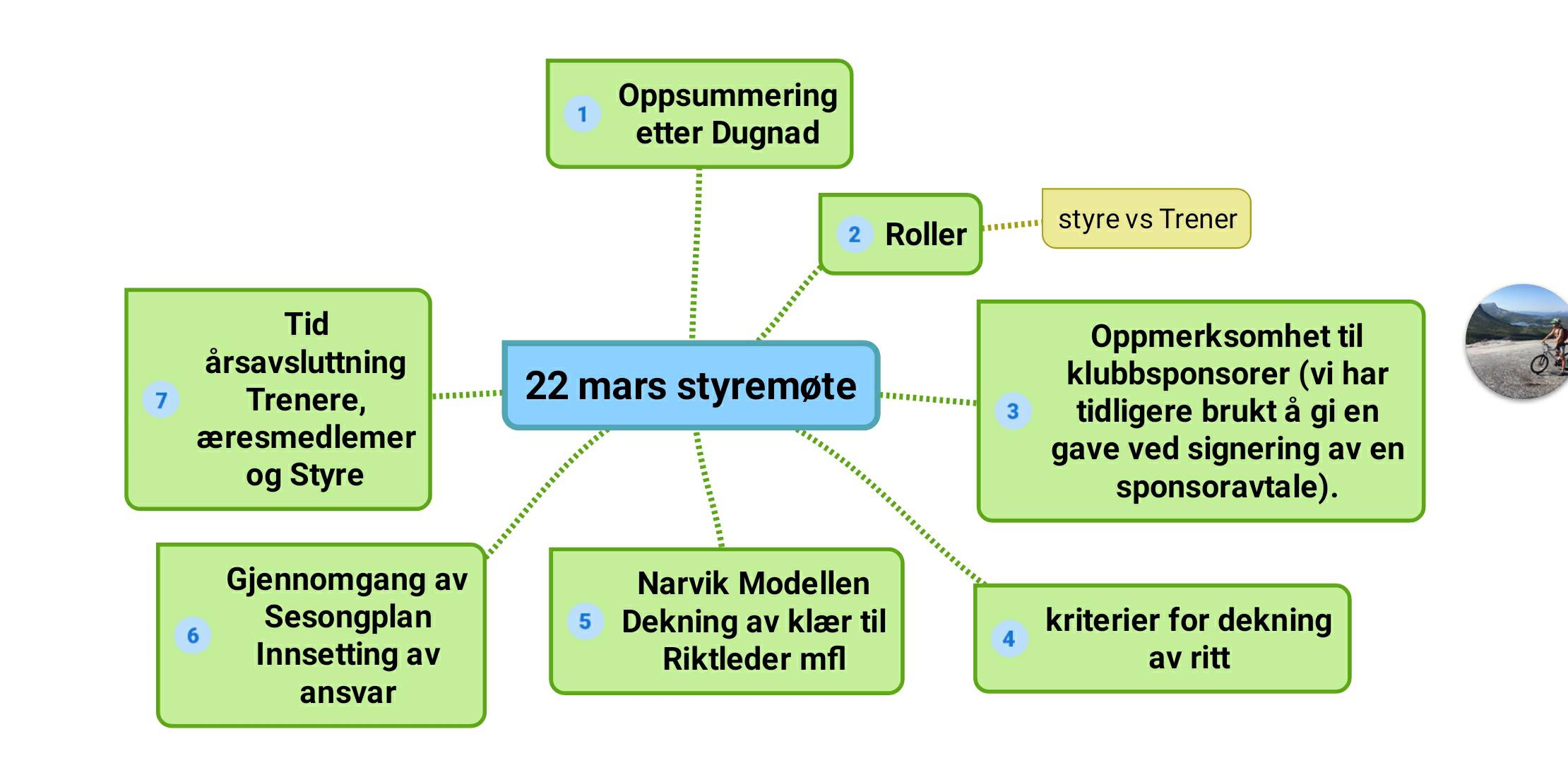 